BLK18EV-0022-38X38-AF-V1_01接口说明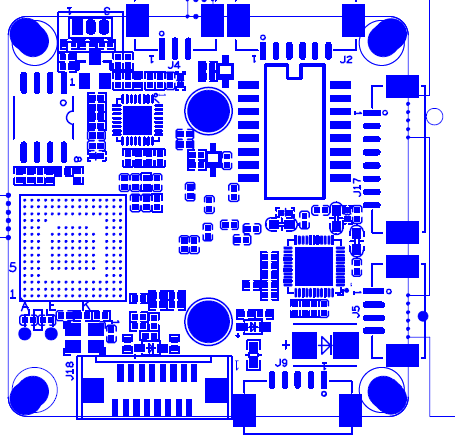 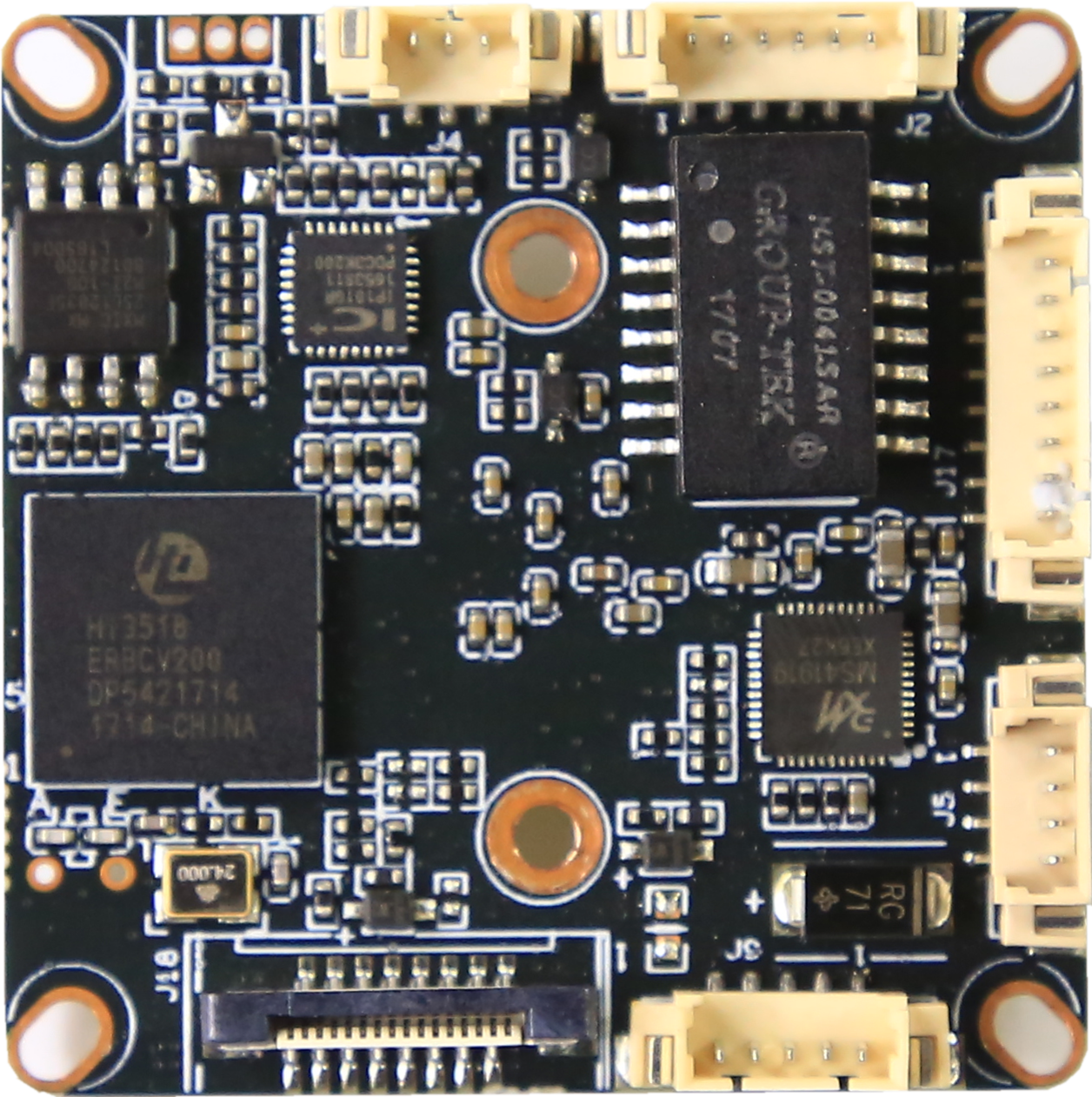 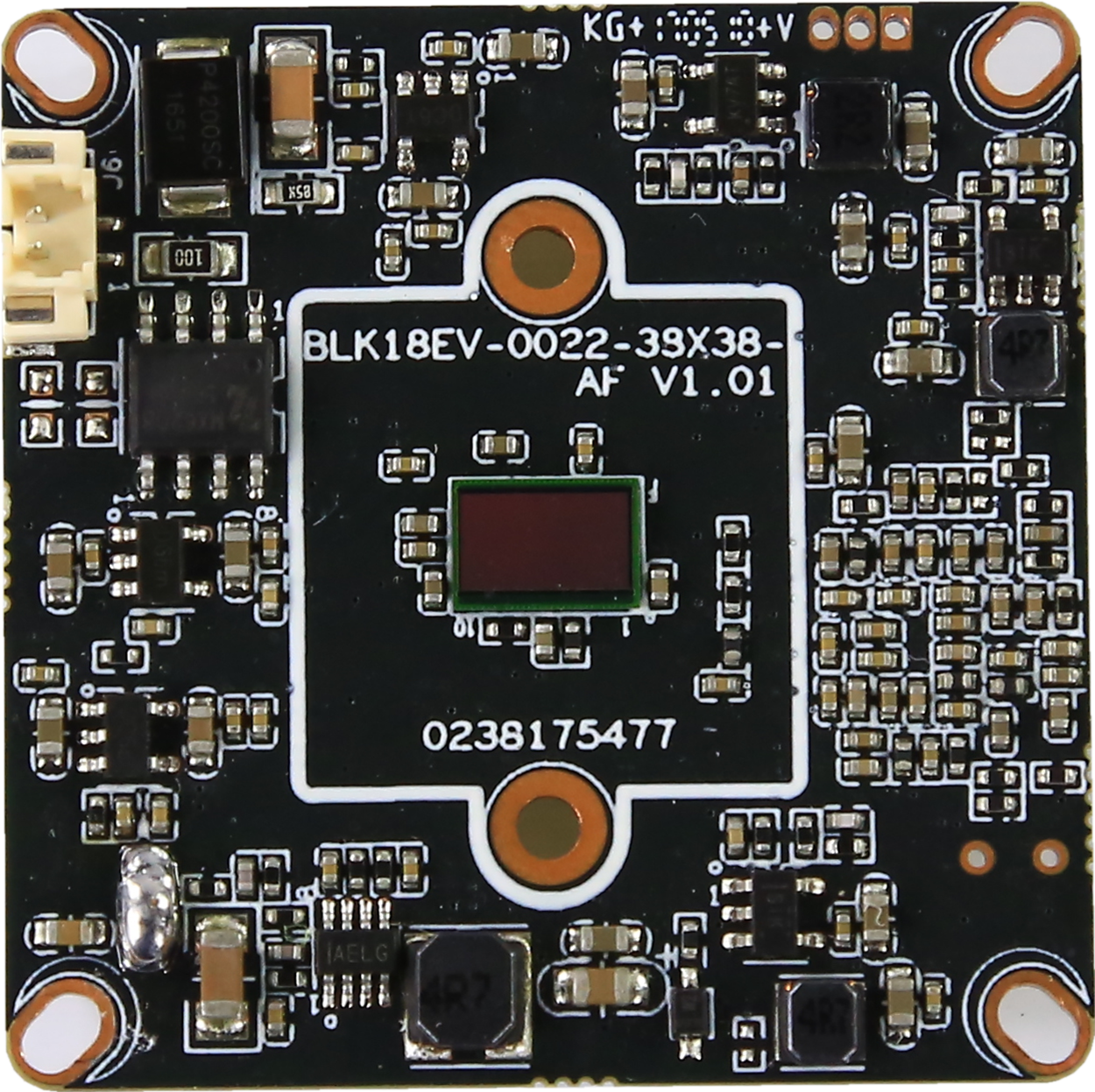 表-核心板接口详细定义标注丝印编号针脚编号针脚定义功能P1J51NC悬空P1J52NC悬空P1J53GNDGNDP1J54+12V12V输入P2J21ETHTR-以太网信号P2J22ETHTR+以太网信号P2J23LED/PHY_AD3指示灯P2J24ETHTX-以太网信号P2J25ETHTX+以太网信号P2J26LED/PHY_AD0指示灯P3J31UART0_RXD串口RXP3J32UART0_TXD串口TXP3J33GNDGNDP4J41红外输入端红外输入端P4J42GNDGNDP4J43+5V+5V输出P5J61IRCUT_AIRCUT控制端P5J62IRCUT_BIRCUT控制端P6J91AC_OUT音频输出P6J92MIC_P音频输入P6J93GNDGNDP6J94ALARM_IN报警输入（用于控制功放使能）P6J95GNDGNDP7J181 SDIO1_CCLK_ SD时钟P7J182SDIO1_CCMDSD_CMDP7J183SDIO1_CDATA0SD数据0P7J184SDIO1_CDATA1SD数据1P7J185SDIO1_CDATA2SD数据2P7J186SDIO1_CDATA3SD数据3P7J187LEDLED GPIOP7J188GNDGNDP7J189复位按键复位按键GPIOP7J1810Rtc电池Rtc电池P7J1811GNDGNDP7J1812报警输出报警输出控制端P7J1813USB_DMUSB数据P7J1814USB_DPUSB数据P7J1815+5V+5V输出P7J1816USB电源使能USB电源使能P8J171OUTB2AF驱动P8J172OUTB1AF驱动P8J173OUTC2AF驱动P8J174OUTC1AF驱动P8J175OUTD2AF驱动P8J176OUTD1AF驱动P8J177OUTA2AF驱动P8J178OUTA1AF驱动